от 11 сентября 2023 г. № 57     О плане мероприятий («дорожной карте»), направленных на повышение эффективности управления дебиторской задолженностью по платежам, пеням и штрафам в бюджет  Семисолинского сельского поселения Моркинского муниципального района Республики Марий Эл Во исполнение пункта 3 Постановления Правительства Республики Марий Эл от 30 августа 2023 г. № 1118-р «О плане мероприятия    («дорожной карте»), направленных на повышение эффективности управления дебиторской задолженностью по платежам, пеням и штрафам               в республиканский бюджет Республики Марий Эл», Семисолинская сельская  администрация Моркинского муниципального района Республики Марий Эл п о с т а н о в л я е т:1. Утвердить прилагаемый план мероприятий («дорожную карту»), направленных на повышение эффективности управления дебиторской задолженностью по платежам, пеням и штрафам в бюджет Семисолинского сельского поселения Моркинского муниципального района Республики Марий Эл (далее – «дорожная карта»).2. Главным администраторам доходов бюджета Семисолинского сельского поселения Моркинского муниципального района Республики Марий Эл:организовать и обеспечить выполнение «дорожной карты»;до 1 октября 2023г. (далее – ежеквартально) представлять в Финансовое управление Администрации Моркинского муниципального района сведения о выполнении «дорожной карты».3. Контроль за исполнением настоящего постановления оставляю                  за собой.                                                                                                                                                                                       Утвержден                                                                                                                                                        постановлением Семисолинской                                                                                                                                                                 сельской администрации                                                                                                                                                               от 11 сентября 2023г. № 57П Л А Нмероприятий («дорожная карта»), направленных на повышение эффективности управлениядебиторской задолженностью по платежам, пеням и штрафам в бюджет Семисолинского сельского поселения Моркинского муниципального района Республики Марий Эл_________________РОССИЙ ФЕДЕРАЦИЙМАРИЙ ЭЛ РЕСПУБЛИКАМОРКО МУНИЦИПАЛЬНЫЙ РАЙОНЫНСЕМИСОЛА ЯЛЫСЕ АДМИНИСТРАЦИЙПУНЧАЛ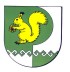 РОССИЙСКАЯ   ФЕДЕРАЦИЯ РЕСПУБЛИКА МАРИЙ ЭЛ МОРКИНСКИЙ МУНИЦИПАЛЬНЫЙ РАЙОНСЕМИСОЛИНСКАЯ СЕЛЬСКАЯ  АДМИНИСТРАЦИЯПОСТАНОВЛЕНИЕ       И.о. главы Семисолинской       сельской администрации                                                        Р.ИльинаНаименование мероприятий, необходимых для достижения цели «дорожной карты»Срок исполненияОтветственные исполнители12341Приведение муниципальных  правовых актов Семисолинского сельского поселения Моркинского муниципального района Республики Марий Эл                       в соответствие с требованиями законодательства Российской Федерации, Республики Марий Эл в части регулирования вопросов управления дебиторской задолженностью по платежам, пеням и штрафам в бюджет Семисолинского сельского поселения Моркинского муниципального района Республики Марий Эл в целях выявления пробелов и других недостатковдо 1 октября 2023г.,далее - постоянноглавные администраторы бюджета Семисолинского сельского поселения Моркинского муниципального района Республики Марий Эл2Проведение инвентаризации дебиторской задолженности по платежам, пеням и штрафам в бюджет Семисолинского сельского поселения Моркинского муниципального района Республики Марий Элдо 1 октября 2023г.,далее - ежегодноглавные администраторы бюджета Семисолинского сельского поселения Моркинского муниципального района Республики Марий Эл3Актуализация данных учета и отчетности об объемах дебиторской задолженности и принятие решений, направленных на реализацию предусмотренных федеральными стандартами бухгалтерского учета для организаций государственного сектора положенийдо 1 октября 2023г.главные администраторы бюджета Семисолинского сельского поселения Моркинского муниципального района Республики Марий Эл4Проведение мониторинга динамики дебиторской задолженности по платежам, пеням и штрафам в бюджет Семисолинского сельского поселения Моркинского муниципального района Республики Марий Эл, анализ причин возникновения задолженностидо 1 октября 2023г.,далее – ежеквартальноглавные администраторы бюджета Семисолинского сельского поселения Моркинского муниципального района Республики Марий Эл5Повышение качества претензионно-исковой работы                   по урегулированию дебиторской задолженности по платежам, пеням и штрафам в бюджет Семисолинского сельского поселения Моркинского муниципального района Республики Марий Элпостоянноглавные администраторы бюджета Семисолинского сельского поселения Моркинского муниципального района Республики Марий Эл6Представление в Финансовое управление Администрации Моркинского муниципального района сведений о принятых мерах по снижению дебиторской задолженности по платежам, пеням и штрафам в бюджет Семисолинского сельского поселения Моркинского муниципального района Республики Марий Элдо 1 октября 2023г.,далее – ежеквартальноглавные администраторы бюджета Семисолинского сельского поселения Моркинского муниципального района Республики Марий Эл